Semaine du 17 au 21 octobre 2022… sous réserve des approvisionnements …  MàJ : 14/10/22LUNDIConcombres en salade	Pâtes bolognaises végétariennes :	spaghetti semi-complets, lentilles, carottes, tomates	Yaourt	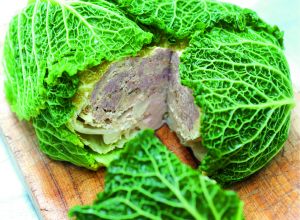 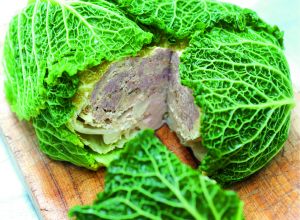 				MARDI				Carottes et panais râpés						Choux Farcis								Pana Cotta					MERCREDI				Menu selon effectifs (inscription la veille auprès du CLSH)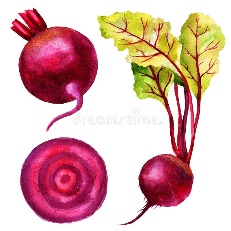 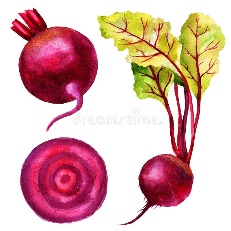 JEUDISalade verte au Chèvre chaud	Brandade de Morue					Compote Pommes/Poires	VENDREDIPotage à la Courge	Nuggets de poulet et "ketchup" à la betterave	Chips				Brie			PommesSemaine du 26 au 30 septembre 2022… sous réserve des approvisionnements …  MàJ : 14/09/22LUNDI				MARDI						MERCREDI				Menu selon effectifs (inscription la veille auprès du CLSH)JEUDIVENDREDI